Subject:	 PSYCHOLOGY		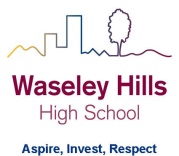 Teacher: Mrs Balloo/ Miss GreenYear: 10				Topic/theme: PAPER 2 REVISIONDon’t forget you can access the school drives and resources form the school website: https://www.waseleyhills.worcs.sch.uk/Lesson What you need to take from this lesson Resource to use or hyperlinkSuggested task 1To be able to revise the memory topic of paper 2Your own notes on memory from your exercise book and/orThe learning tables on memory from the VLEhttps://facility.waseley.networcs.net/vle/Psychology.aspxPaper or card (lined or plain)Felt tips or penCreate a set of flash cards on the whole topic of memory. Make sure you include key concepts, the multistore model, Clive Wearing, reconstructive memory theory, Braun, Ellis and Loftus and real life applications.2To be able to revise the social influence topic of paper 2Your own notes on social influence from your exercise book and/orThe learning tables on social influence from the VLEhttps://facility.waseley.networcs.net/vle/Psychology.aspxPaper or card (lined or plain)Pen (or this can be done on a computer)For a good example of a set of dominoes use the geography VLE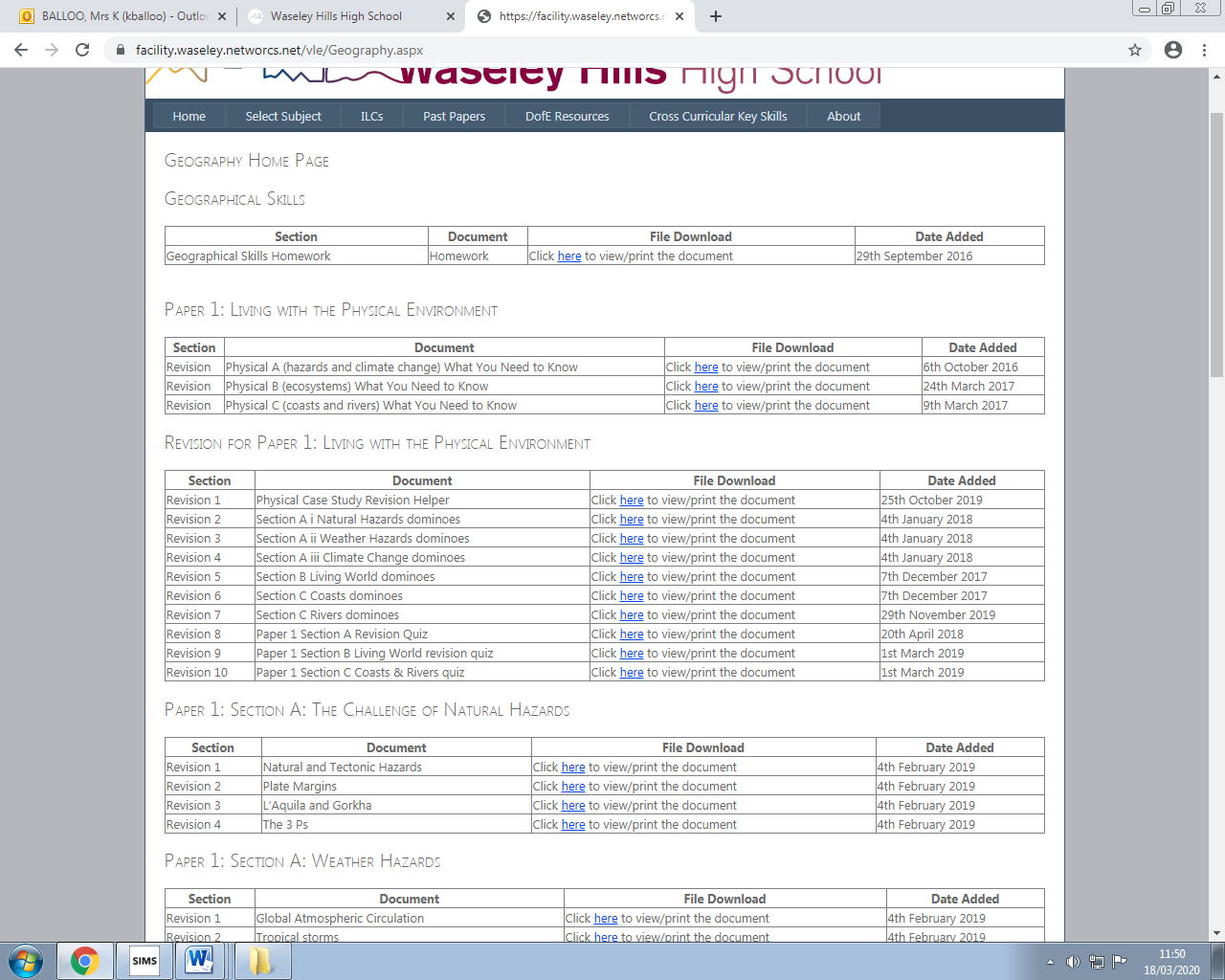 Create a set of dominoes on the whole topic of social influence. Make sure you include key concepts, situational factors, Bickman, Dispositional factors, Nat Cen, real life applications. 3To be able to revise the sleep and dreaming topic of paper 2Your own notes on sleep and dreaming from your exercise book and/orThe learning tables on sleep and dreaming from the VLEhttps://facility.waseley.networcs.net/vle/Psychology.aspxPlain paper (A3 if possible)Felt tipsA good example is shown below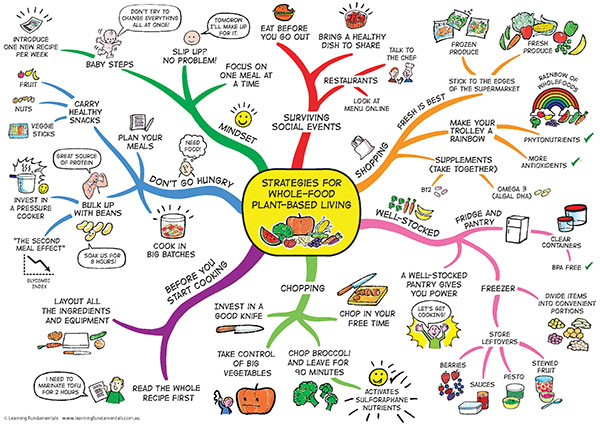 Create a mind map on the whole topic of sleep and dreaming. Make sure you include key concepts, Freud’s theory or dreaming, Wolfman, Activation Synthesis Theory, Williams and real life applications. Try to include key words, phrases and pictures, use colours if you can. 4To be able to revise the research methods topic of paper 2Your own notes on research methods (red books)Note: there is not a set of learning tables for research methodsThe past papers can be found at:https://www.ocr.org.uk/Images/309307-unit-j203-01-studies-and-applications-in-psychology-1-sample-assessment-material.pdfhttps://www.ocr.org.uk/Images/309314-unit-j203-02-studies-and-applications-in-psychology-2-sample-assessment-material.pdfUsing your own notes, have a go at answering SECTION D: Research methods ONLY of both papers.  5To be able to revise the research methods topic of paper 2Mark schemes can be found at the bottom of the question papers (link above)Green penSelf-assess your answers to the questions you did previously. Add anything you missed in green pen. 